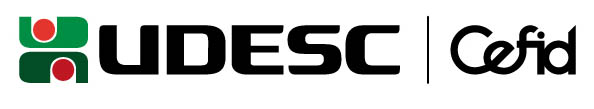 Universidade do Estado de Santa Catarina – UDESCCentro de Ciências da Saúde e do Esporte – CEFIDCADASTRO DO ALUNO REGULAR DO PPGCMHCurso: (     ) Mestrado   (     ) DoutoradoOrientador (a): Prof(a) Dr(a)__________________________________Linha de Pesquisa: ____________________________________________Dados Pessoais:Nome Completo: ___________________Sexo: (  )Feminino  (  )MasculinoData de Nascimento:_____/___/_______  Cidade/Estado:________________________RG nº:_________________________Órgão Expedidor:_____________CPF nº:___________________Título Eleitoral nº:_____________Secção:_________ Cidade/Zona________________ Estado Civil: __________________________Telefone:(   )__________________ Celular: (   ) _________________Fax:(   )_________________E-mail: ______________________________Afastamento para o curso: (    )Total  (    )Parcial. Quantas horas semanais disponíveis para o curso? (coloque as horas por semana disponível para o curso) Recebe bolsa de estudos (    ) Não (    )Sim. Que tipo?___________ (coloque o tipo: CAPES, FAPESC...) Banco:____________Agência nº:_________________Conta Corrente nº:________________Cidade/Estado:______________Endereço Residencial Atualizado em Florianópolis:Rua/Av:__________________________________________________no __________Bairro:_____________________Cidade/Estado:_________________  CEP:________________Endereço Residencial Atualizado da Cidade de Origem:Rua/Av:__________________________________________________no __________Bairro:_____________________Cidade/Estado:_________________  CEP:________________Telefone:(  )______________ Celular: ( ) ______________Fax:( )_____________Dados Profissionais atuais:Local de Trabalho:_________________________________Data de Admissão:__________Rua/Av:__________________________________________________  no __________Bairro:_____________________Cidade/Estado:_________________  CEP:________________Telefone do trabalho:(   )______________ Fax:(   )_____________Informações Adicionais:Graduado em:_________________________Instituição:__________________Ano de conclusão:_______Especializado em:_________________Instituição:________________Ano de conclusão:________Mestrado em:_____________________Instituição:________________Ano de conclusão:________Informações Complementares: (Preenchida pela Secretaria)Matrícula no:____________Mês/ano de início no mestrado/doutorado:_________término:_______Bolsista: (   )Sim (  )Não          Tipo de bolsa:_____________  Caso afirmativo. Período (ano):_____a_______Linha de Pesquisa no mestrado/doutorado: ________________________________________Orientador(a): Prof(a) Dr(a)__________________________________________Título da dissertação/tese:____________________________________________Banca:______________________________________________________________________Data da defesa: _____/_______/_______ Horário:_______ Local:________________________Programa de Pós-Graduação em Ciências do Movimento Humano – PPGCMH